Mekanisme Pelayanan Informasi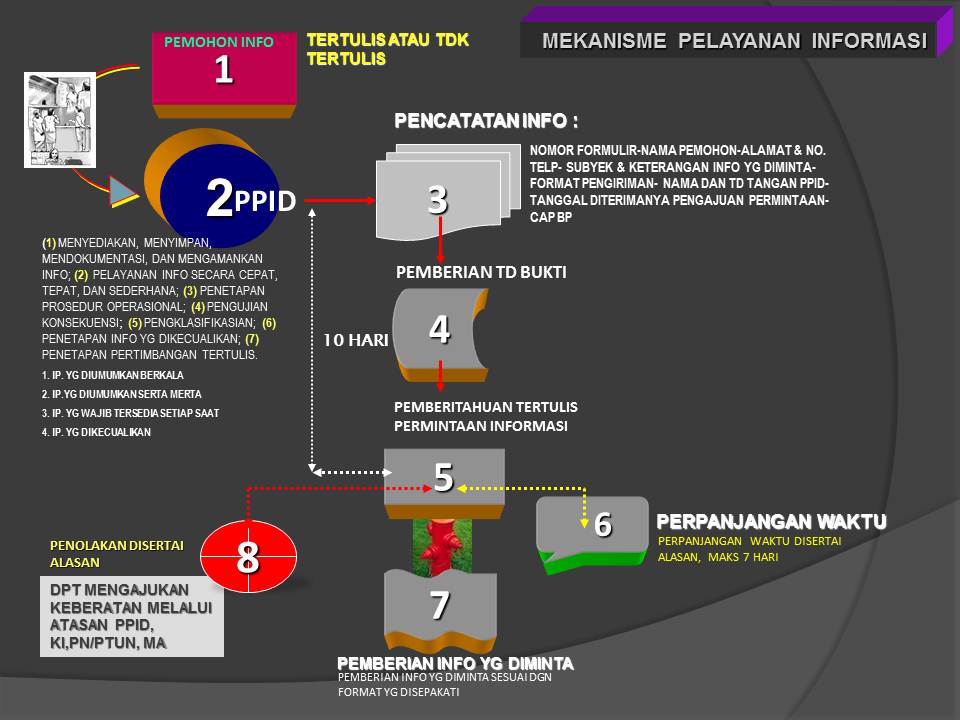 